Министерство образования и науки Российской Федерациимуниципальное бюджетное образовательное учреждение«Ерзовская средняя общеобразовательная школаГородищенского района Волгоградской области»403010, Волгоградская область, Городищенский муниципальный район,р.п. Ерзовка, улица Школьная, дом 2т. 8-84468-4-79-55, факс 8-84468-4-76-06E-mail: erzovka_sosh@mail.ruОКПО 22402704, ОГРН 1023405363376, ИНН/КПП 3403301246/340301001Источники знаний о прошломЛучший современный урокПоляничко Лина Владимировна, учитель истории и обществознания, высшая квалификационная категорияЕрзовка, 2015Предмет: История. 5класс.Учебник: А.Н.Майков.  История. Введение в историю. 5класс. М. «Вентана-Граф» 2010.Тема урока: Источники знаний о прошлом.Тип урока: Изучение нового материала.Оборудование: ИКТ, карточки, копьютер, проектор.Цель урока: сформировать представления о порядке в исторической науке на примере деления исторических источников на группы.Задачи урока: - на основе работы с учебником, иллюстративного ряда уметь классифицировать информацию, давать описание исторических источников;- на основе анализа полученной из разных источников информации научиться формулировать и решать познавательные задачи; - развивать коммуникативные способности при работе в группах, формировать навыки оценивания собственной деятельности и деятельности коллектива.Планируемые результаты:предметные:-воспроизводить исторические факты, выделять главное, давать определения терминам: исторический источник, памятник, музей, библиотека, документ.- извлекать необходимую информацию из различных источников информации.- применять исторические знания для выявления и сохранения исторических и культурных памятников своего поселка, города, страны.метапредметные:-определять тему урока, цели, задачи;- выстраивать алгоритм своей деятельности.личностные:- развивать познавательный интерес к пополнению новых знаний;- воспитание уважения к историческому наследию;- приобретение навыков рефлексии.Приложение №1ТестКакая наука изучает жизнь и деятельность людей в прошлом?А)природоведениеБ) историяВ)литература             2.     Назовите имя одного из первых историков?                А) Геродот                  Б) Сократ                  В )Гесиод          3.  В переводе с латинского слово «факт» переводится…               А)  сделанное                Б)  сказанное                В)  совершённое          4. Определите верное суждение          А) События устанавливаются только на основе фактов;           Б) События устанавливаются на основе фактов, места,                  даты.       5.Что объединяет данные иллюстрации?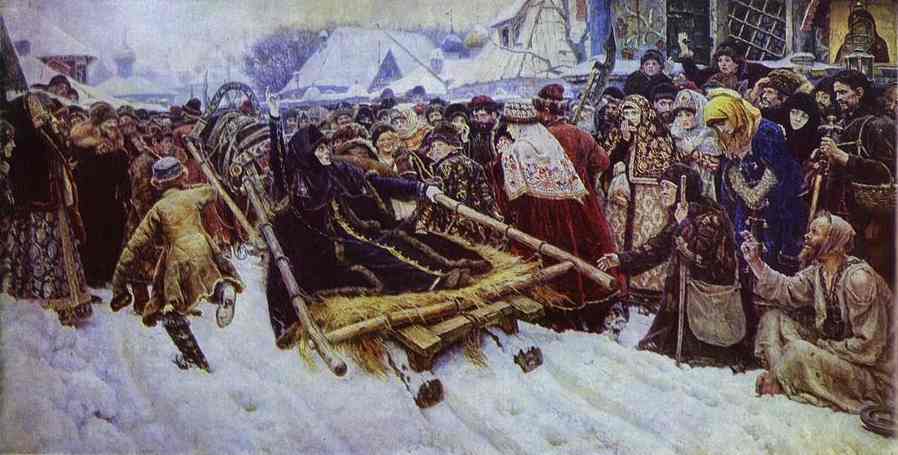 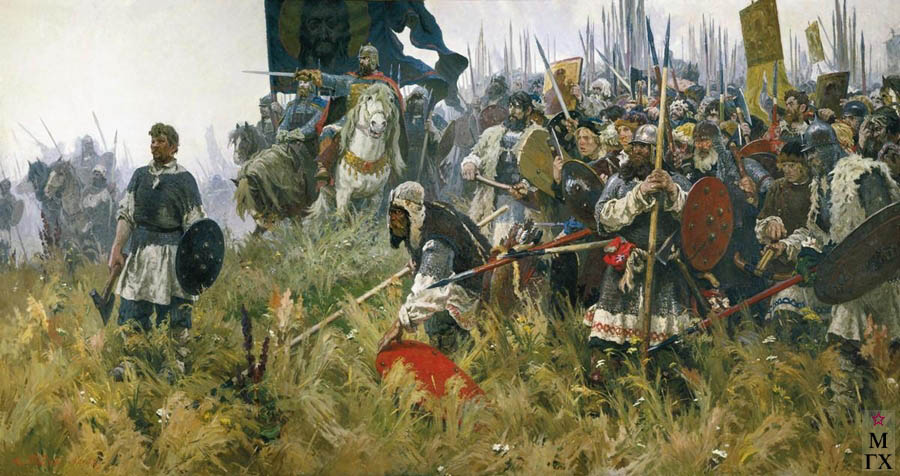 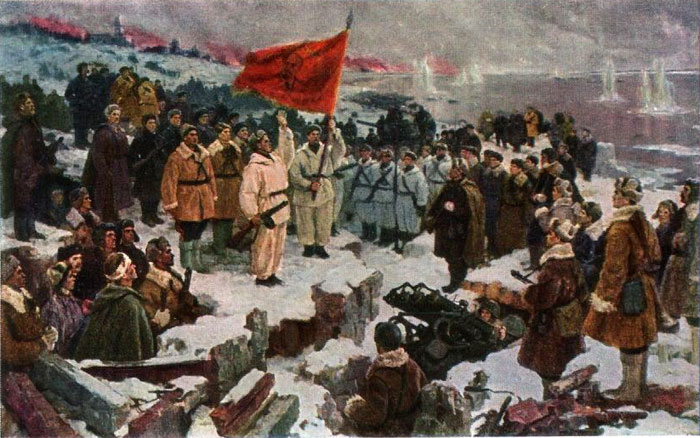          А) исторические факты         Б) написаны одним автором         В) отображают одно и тоже историческое событиеПриложение №2	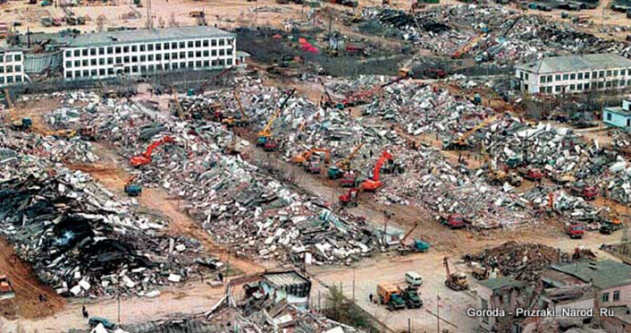 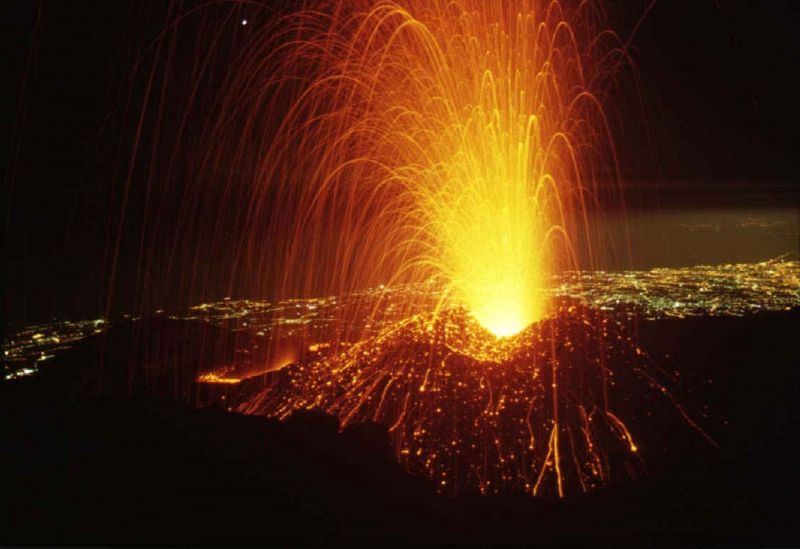 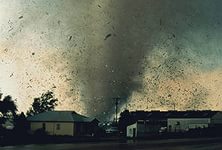 Землетрясение                                                    Извержение вулкана                                             Смерч Приложение №3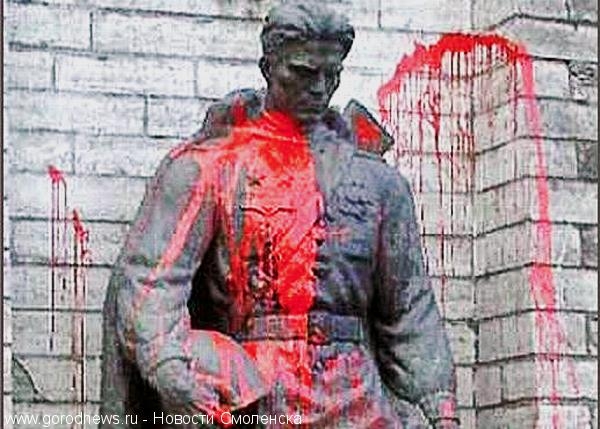 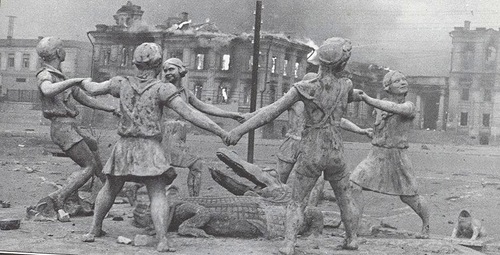 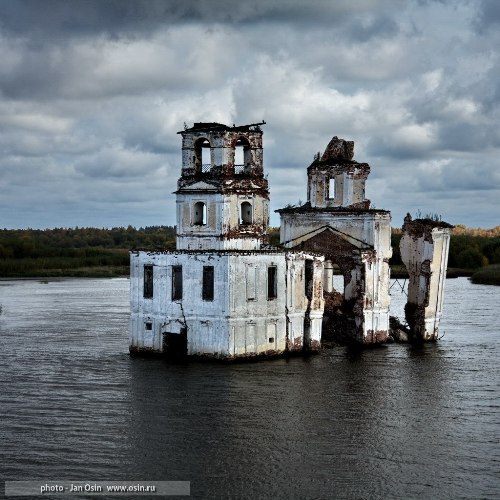 Вандализм                                                                     Война                                                                Хозяйственная деятельность людей                 Приложение №4Приложение №5Как природные явления или деятельность людей приводят к гибели памятников истории? Известны ли вам случаи разрушения памятников старины в нашем крае?  (Гибель памятников в результате  землетрясений,  оползней, ураганов,  наводнений.  Деятельность людей наносит вред памятникам истории: создание водохранилищ, строительство подземных коммуникаций, отказ от проведения реставрационных работ, халатность. В нашем посёлке окончательно было разрушено здание школы , построенное после войны, во время проведения ремонтных работ фасадов старых жилых зданий используются современные  материалы при этом теряется неповторимая архитектура послевоенного времени).Как люди сохраняют сведения о прошлом?  ( Люди создают памятники, которые увековечивают исторические события, героев).Назовите группы исторических источников. ( Письменные, вещественные, устные).С какой целью создаются архивы, музеи, библиотеки? ( Они создаются для хранения, изучения и использования исторических источников). Какие  музеи, расположенные в Г. Волгограде, ты знаешь?  (Музей обороны Царицына, Музей-панорама Сталинградская битва, краеведческий музей).ЭтапВремяМетоды и формыДеятельность учителяДеятельность учащихся1 Организационный момент1 мин.Диалог: учитель -  классУчитель проверяет, насколько комфортно чувствуют себя ученики, готовность рабочего места, создает ситуацию успехаГотовят рабочее место.(л,)	2Проверка выполнения д/з4мин.индивидуальный опрос; работа в парах (Приложение №1);Выявляет уровень знаний по д/з. Определяет типичные недостатки.Мобилизируют  интерес, внима ние, отвечают на вопросы учителя.Работа по проверке в парах. ( к,п)2Проверка выполнения д/зВыявляет уровень знаний по д/з. Определяет типичные недостатки.Мобилизируют  интерес, внима ние, отвечают на вопросы учителя.Работа по проверке в парах. ( к,п)3Установка познавательной задачи3минУстное сообщение учителяВступительная речь. В нашей школе есть Комната  боевой славы. Вы там были? Что вы там видели? О каких событиях эти предметы говорят?  Давно ли эти события были? Помогут ли экспонаты узнать о прошедших событиях?  Предлагают варианты ответов.В Комнате боевой славы на стеллажах расположены письма, предметы быта, одежда, обувь солдат времён Великой Отечественной войны. В этом году исполняется 72 года с момента битвы под Сталинградом, поэтому  каждая вещь рассказывает об этом событии. (к, п)4Целеполагание2 минДиалогСообщает тему урока: Вы уже поняли, что тема урока …(«Источники знаний  о прошлом») Прочитайте тему урока и попробуйте сформулировать свои задачи на урок         .Значимые задачи  урока для каждого по теме: изучить понятия: исторический источник, памятник, архив музей, библиотека, документ.                                Уметь классифицировать источники. Определять назначение музеев, архивов, библиотек.Записывают  тему урока в тетрадь, ставят цели и задачи к уроку.(п, р)5Изучение нового материала8минБеседаРассказ - вступлениеОбъяснительно- иллюстративный.Эвристический (частично- поисковый).Издавна люди тщательно сохраняли сведения о прошлом: передавали из поколения в поколения сказания о героях, записывали сведения о войнах и бедствиях, устанавливали памятники, фотографировали своих близких, снимали на кинопленку. А как в ваших семьях хранят историю? Можно ли сохранить все предметы о прошлом?Что может уничтожить их? Посмотрите картинки и определите причины гибели предметов (Приложение №2).А может ли сам человек стать причиной уничтожения свидетельств прошлых лет? Как это происходит? (Приложение №3).Как видите, сил, которые способны уничтожить прошлое, много! Мы должны бережно сохранить свидетельства прошлого. Всё, что когда – то было создано людьми, называют историческими источниками. Они позволяют ученым изучать историю человечества.В любой науке ученые стремятся привести в порядок полученные сведения. Историческая наука не исключение.  Рассмотрите изображение на с.11 и определите группы источников ( письменные, вещественные). А к какой группе вы бы отнесли такие источники, как сказания, пословицы, песни, сказы? (устные)Определяют и называют  предметы, рассказывющие об истории семьи.   Фотографии, письма, вещи, особенно те, которые принадлежали старшим поколениям.             Делают предположения. Скорее всего, нет. Вещи могут испортиться, их можно уничтожить по неосторожности(р, п, л)Называют природные явления , которые могут стать причинами гибели исторических свидетельств.Смерч, извержение вулкана, землетрясение(п,  к, л)Указывают на разрушающие результаты деятельности человека (составляют мини рассказы).(п,  к, л)Записывают определение в тетради.(р)Работают с иллюстрациями на с. 11., делают выводы, запись в тетрадь.Можно разделить все предметы на две группы: письменные, вещественные.(п, р, к)Дополняют запись в тетради.Эти источники можно сохранить в устной форме, передавая их от старших поколений младшим.(п, р, к)6Первичная проверка понимания2 минРабота в парах с карточками.Предлагает карточки, при необходимости помогает (Приложение №4).Работают в парах с карточками и группируют источники по заданным основаниям.(к, л)7Физкультминутка.2мин.Включает музыкальное сопровождениеВыполняют упражнения, которые показывает физорг класса.8Изучение нового материала10 мин.Объяснительно – иллюстративныйЭвристический (частично-поисковый)Комментированное чтение.Исторические источники также называют памятниками. Памятник - это напоминание  о прошлом, его частица.Обращается к жизненному опыту учащихся: Приведите примеры исторических памятников на территории нашего посёлка и нашего города.Исторические источники необходимо беречь. А задумывались ли вы когда-нибудь, где хранятся и выставляются для всеобщего обозрения предметы искусства, памятники истории? Сверим свои предположения с тем, что записано в учебнике (архив, музей, библиотека).. Записывают определение термина в тетрадь (п).Высказывают свои предположения. Называют памятники.Церковь, водоканал, водонапорная башня. Мамаев курган, здание железнодорожного вокзала, памятник Г.Жукову, «Гаситель».Высказывают свои предположения: музеи, библиотеки (р, п)Работают с учебником с.16-18.Записывают определения терминов в тетрадь.(к, п)9Закрепление знаний8 минФронтальный опрос Организует деятельность по применению новых знаний: «Конкурс знатоков». (Приложение №5)Выполняют работу.( п, л)10Домашнее задание2 мин.ИнструктажПредлагает домашнее задание на выбор:§ 2, составить к материалу параграфа 6-7 вопросов.Составить кроссворд по терминам темы.Подготовить презентацию на тему «Исторические памятники города-героя»Выбирают домашнее задание и записывают его в дневник.(п, л, р)11Подведение итогов. Рефлексия.3 мин.БеседаПредлагает оценить результаты своей деятельности  на уроке.Оценивают результаты  работы класса, благодарит за участие в работе. Предлагает оценить результаты деятельности учителя.Оценивают результаты своей деятельности на уроке, поднимая смайлики: жёлтый – я всё усвоил, могу поделиться знаниями; зелёный – было сложно, но с помощью записей смогу рассказать; синий – не всё усвоил, затрудняюсь ответить на некоторые вопросы.(р, л)Сдают смайлики дежурному по классу, если урок понравился, оставляют жёлтый смайлик на парте.Карточка №1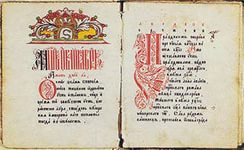 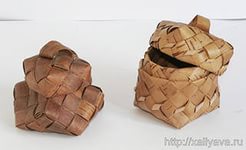 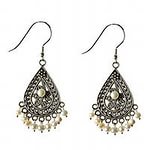 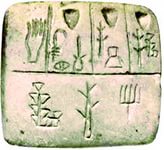 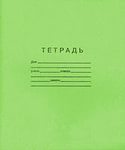 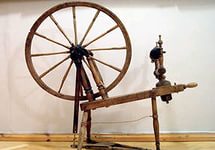 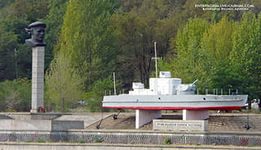 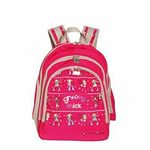 Карточка №2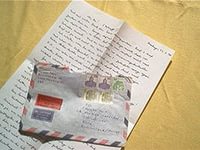 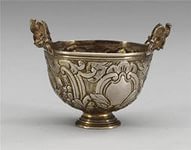 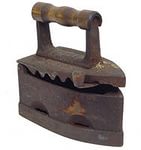 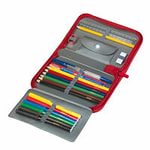 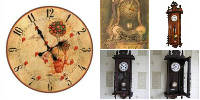 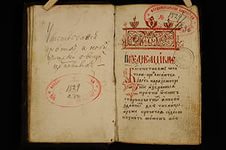 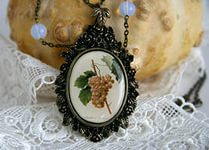 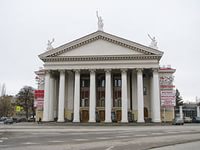 